                                                                                                              ПРОЕКТ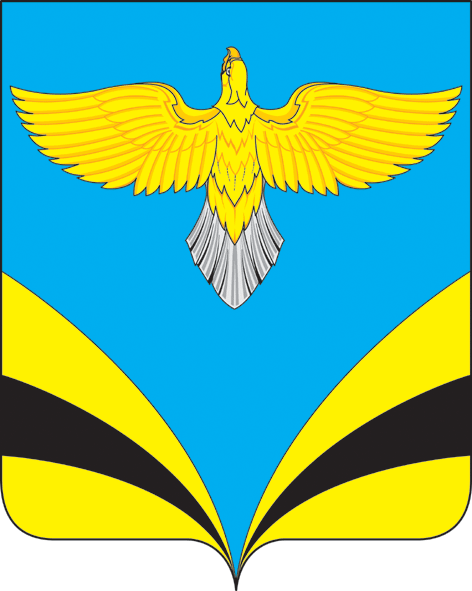         АДМИНИСТРАЦИЯ сельского поселения Купиномуниципального района Безенчукский          Самарской области         ПОСТАНОВЛЕНИЕ  от                        2017 года  №              с. Купино Об утверждении Порядка разрешения  представителем нанимателя (работодателя) муниципальному служащему Администрации сельского поселения Купино муниципального района Безенчукский     Самарской области,  наделенных правами юридического лица на участие в управлении некоммерческими организациями на безвозмездной основе (кроме политической партии)  в качестве единоличного исполнительного органа или вхождения  в состав их коллегиальных органов управления.  В соответствии с Федеральным законом от 06.10.2003 N 131-ФЗ «Об общих принципах организации местного самоуправления в Российской Федерации», п.3 ч.1 ст. 14 Федерального закона от 02.03.2007 N 25-ФЗ «О муниципальной службе в Российской Федерации», Законом Самарской области от 13.06.2017 № 66-ГД «О внесении изменений в отдельные законодательные акты Самарской области по некоторым вопросам совершенствования мер противодействия коррупции в системе местного самоуправления в Самарской области», руководствуясь Уставом сельского поселения Купино муниципального района Безенчукский Самарской областиПОСТАНОВЛЯЮ:1. Утвердить Порядок разрешения представителем нанимателя (работодателя) муниципальному служащему Администрации сельского поселения Купино муниципального района Безенчукский Самарской области, наделенных правами юридического лица на участие в управлении некоммерческими организациями  на безвозмездной основе (кроме политической партии) в качестве единоличного исполнительного органа или вхождения в состав их коллегиальных органов управления согласно приложению к настоящему постановлению.2. Опубликовать настоящее постановление в газете «Вестник сельского поселения Купино» и разместить на официальном сайте Администрации сельского поселения Купино в сети «Интернет».3. Контроль за исполнением настоящего постановления возложить на Главу сельского поселения Купино Девяткину И.Д.Глава сельского поселения Купино				И.Д. Девяткина Н.А. Доронина 42247Приложение к постановлению Администрации сельского поселения Купино муниципального района Безенчукский Самарской области от ____ 2017г. № ____ Порядокразрешения представителем нанимателя (работодателя) муниципальному служащему Администрации  сельского поселения Купино муниципального района Безенчукский Самарской области, наделенных правами юридического лица на участие в управлении некоммерческими организациями на безвозмездной основе  (кроме политической партии) в качестве единоличного исполнительного органа или вхождения в состав их коллегиальных органов управленияI. Общие положенияНастоящий Порядок разработан в соответствии с Федеральными законами от 06.10.2003 N 131-ФЗ «Об общих принципах организации местного самоуправления в Российской Федерации», п.3 ч.1 ст. 14 Федерального закона от 02.03.2007 N 25-ФЗ «О муниципальной службе в Российской Федерации» и определяет процедуру разрешения представителем нанимателя (работодателя) муниципальному служащему Администрации  сельского поселения Купино муниципального района Безенчукский Самарской области  (далее – Администрация сельского поселения Купино), наделенных правами юридического лица (далее – муниципальный служащий) на участие в управлении некоммерческими организациями (за исключением участия в управлении политической партией; участия в съезде (конференции) или общем собрании иной общественной организации, жилищного, жилищно-строительного, гаражного кооперативов, садоводческого, огороднического, дачного потребительских кооперативов, товарищества собственников недвижимости) на безвозмездной основе  (кроме политической партии) (далее – некоммерческие организации) в качестве единоличного исполнительного органа или вхождения в состав их коллегиальных органов управления (далее – Порядок).II. Порядок принятия решений о разрешении муниципальномуслужащему участвовать в управлении некоммерческими организациями,замене или прекращении участия муниципального служащегов органе управления некоммерческих организацияхИнициаторами  об участии муниципального служащего в управлении  некоммерческими организациями на безвозмездной основе  (кроме политической партии) в качестве единоличного исполнительного органа или вхождения в состав их коллегиальных органов управления выступают:-  некоммерческая организация, действующие органы управления некоммерческой организации,-  Собрание представителей  сельского поселения Купино муниципального района Безенчукский Самарской области ( далее - Собрание представителей) , -   Администрация сельского поселения Купино,  курирующая некоммерческую организацию.2. Для рассмотрения вопроса об участии муниципального служащего в управлении некоммерческими организациями Главе  сельского поселения Купино муниципального района Безенчукский Самарской области (далее – Глава сельского поселения Купино)  инициатором представляются следующие документы:1) служебная записка от ответственного Администрации сельского поселения Купино, курирующего некоммерческую организацию, либо заявление от некоммерческой организации, действующих органов управления некоммерческой организации,  обращение Собрания представителей о включении  муниципального служащего в состав органа управления некоммерческой организации и обоснованием необходимости участия муниципального служащего в работе органа управления некоммерческой организации;2) копия учредительного документа некоммерческой организации.        3. Документы указанные в п. 2 раздела II настоящего Порядка  с предложением об участии в органах управления муниципального служащего направляются в Администрацию  сельского поселения Купино4. Кандидатура муниципального служащего для участия в органах управления некоммерческих организациях назначается  Главой сельского поселения Купино, исходя из целей и задач, для решения которых создана некоммерческая организация.5. Участие муниципального служащего в управлении некоммерческой организации осуществляется на безвозмездной основе и только при наличии письменного согласия муниципального служащего на участие в управлении некоммерческой организации.6. Решение о разрешении муниципальному служащему участвовать в управлении некоммерческой организации принимается Главой  сельского поселения Купино в течение десяти  рабочих  дней со дня получения указанных в пункте 2 раздела II настоящего Порядка документов и оформляется распоряжением Администрации   сельского поселения Купино. Решение  направляется инициатору в течение трех рабочих дней со дня подписания соответствующего решения.  7. Замена или прекращение участия муниципального служащего в органе управления некоммерческой организации осуществляются в случаях:1) систематического неисполнения муниципальным служащим своих обязанностей, связанных с участием в управлении некоммерческой организации;2) письменного отказа муниципального служащего от участия в управлении некоммерческой организации;3) расторжения трудового договора с муниципальным служащим;4) принятия решения о выдвижении другой кандидатуры муниципального служащего;5) ликвидация или реорганизация некоммерческой организации;6) в иных случаях, предусмотренных законодательством.Решение о замене или прекращении участия муниципального служащего в органе управления некоммерческой организации оформляется распоряжением Администрации сельского поселения Купино и направляется инициатору в течение трех  рабочих дней со дня подписания соответствующего решения. 8. Участие муниципального служащего в управлении некоммерческой организации прекращается со дня подписания Главой  сельского поселения Купино распоряжения Администрации сельского поселения Купино о замене или прекращении участия муниципального служащего в органе управления некоммерческой организации, если иной срок не указан в самом распоряжении Администрации   сельского поселения Купино.III. Порядок осуществления муниципальными служащимивозложенных на них полномочий по участию в органахуправления некоммерческими организациями Муниципальный служащий участвует в управлении некоммерческими организациями в соответствии с законодательством Российской Федерации, законами Самарской области, муниципальными нормативными правовыми актами муниципального района Безенчукский, муниципальными нормативными правовыми актами  сельского поселения Купино муниципального района Безенчукский, настоящим Порядком, учредительным документом некоммерческой организации.2. Муниципальный служащий, участвующий в органах управления некоммерческих организаций, обязан осуществлять свои права и исполнять обязанности добросовестно.3. Муниципальный служащий обязан лично участвовать в работе органа управления некоммерческой организации, голосовать по вопросам повестки заседания органа управления некоммерческой организации, а также совершать действия в соответствии с нормами действующего законодательства и учредительного документа некоммерческой организации.  4. Отчет муниципального служащего оформляется  в виде служебной записки и должен содержать сведения о наименовании некоммерческой организации, дате, месте и времени заседания, рассмотренных на заседании вопросах, принятых муниципальным служащим действиях, принятых на заседании решениях. Отчет предоставляется нанимателю (работодателю) муниципального служащего ежеквартально в срок до пятого числа месяца следующего за отчетным.IV. Ответственность муниципальных служащих и контрольза осуществлением ими деятельности в органах управлениянекоммерческими организациями1. Муниципальный служащий при участии в управлении некоммерческими организациями помимо обязанностей, возложенных на него должностной инструкцией, несет ответственность за свои действия в соответствии с действующим законодательством и учредительным документом некоммерческой организации.2. Нарушение муниципальным служащим требований, предусмотренных настоящим Порядком, влечет дисциплинарную ответственность в соответствии с действующим законодательством о муниципальной службе.3. Муниципальный служащий, принимающий участие в органе управления некоммерческой организации, не может получать в некоммерческой организации вознаграждение в денежной или иной форме.4. Контроль за деятельностью муниципальных служащих, принимающих участие в управлении некоммерческой организации, осуществляет наниматель (работодатель) муниципального служащего.